Publicado en Fuenlabrada el 29/01/2024 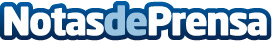 Área sur Fuenlabrada S.L. se adapta a las nuevas necesidades del mercado inmobiliario tras la pandemiaLa empresa líder en el sector inmobiliario en España, ofrece soluciones flexibles, seguras y personalizadas a sus clientes, con el apoyo de su red de oficinas físicas y virtualesDatos de contacto:JaimeÁrea Sur Fuenlabrada S.L.630363737Nota de prensa publicada en: https://www.notasdeprensa.es/area-sur-fuenlabrada-s-l-se-adapta-a-las Categorias: Inmobiliaria Madrid Oficinas http://www.notasdeprensa.es